ROMÂNIACONSILIUL LOCAL AL MUN. ALEXANDRIADIRECŢIA DE ASISTENŢĂ SOCIALĂ ALEXANDRIA                                        Str. Dunarii nr. 139, Alexandria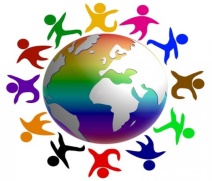 Direcţia de Asistenţă Socială Alexandriaanunță organizarea în data de 19.07.2022 ora 10:00 a concursului de recrutare pentru  ocuparea unui post contractual de execuţie vacant de asistent medical debutant, în cadrul Serviciului Cabinete de Stomatologie ȘcolarăProbe stabilite pentru concurs:până în data de 08.07.2022 ora 14.00 – depunerea dosarelor de concurspana în data de 12.07.2022 proba selecției dosarelor de participare la concurs;în data de 19.07.2022, ora 10.00  - proba scrisă;data și ora pentru proba interviu – se vor stabili în termenul legal de 4 zile lucrătoare de la data susținerii probei scrise și se va afișa odată cu rezultatele acesteia.Se pot prezenta la următoarea etapă numai candidaţii declaraţi admişi la etapa precedentă.Condiţiile generale de participare la concurs:a) are cetăţenia română, cetăţenia altor state membre ale Uniunii Europene sau a statelor aparţinând Spaţiului Economic European şi domiciliul în România; b) cunoaşte  limba română, scris şi vorbit; c) are  vârsta minimă de angajare reglementată de prevederile legale; d) are  capacitate deplină de exerciţiu; e) are  o stare de sănătate corespunzătoare postului pentru care candidează, atestată pe baza adeverinţei medicale eliberate de medicul de familie sau de unităţile sanitare abilitate; f) îndeplineşte condiţiile de studii şi, după caz, de vechime sau alte condiții potrivit cerinţelor postului scos la concurs; g) nu a fost condamnată definitiv pentru săvârşirea unei infracţiuni contra umanităţii, contra statului ori contra autorităţii, de serviciu sau în legătură cu serviciul, care împiedică înfăptuirea justiţiei, de fals ori a unor fapte de corupţie sau a unei infracţiuni săvârşite cu intenţie, care ar face-o incompatibilă cu exercitarea funcţiei, cu excepţia situaţiei în care a intervenit reabilitarea. Condiţii specifice de participare la concurs:- studii postliceale de specialitate;- nu se solicită vechime în specialitate. Atributiile postului: Atributiile asistentului medical din cabinetul stomatologic scolar:1. Servicii de asigurare a unui mediu sanatos pentru comunitatea de elevi si studenti1.1. Identificarea si managementul riscurilor pentru sanatatea colectivitatiia) Aplica masurile de igiena si antiepidemice in cadrul cabinetului de medicina dentara, stabilitede medicul stomatolog.b) Raspunde de gestionarea deseurilor provenite din activitatea medicala.2. Servicii de mentinere a starii de sanatate individuale si colectivea) Propune aprovizionarea cabinetului de medicina dentara cu medicamente pentru aparatul deurgenta, cu materiale sanitare si stomatologice si cu instrumentar medical, in urma verificarilorconstante.b) Are in gestiune si administreaza, in conditiile legii si in conformitate cu reglementarile legalein vigoare,instrumentarul, materialele sanitare si stomatologice si medicamentele din cabinetulde medicina dentara.c) Efectueaza si raspunde de dezinfectarea aparaturii si a instrumentarului, de sterilizarea simentinerea sterilitatii instrumentarului.d) Efectueaza controlul sterilizarii conform legislatiei in vigoare.c) Supravegheaza si coordoneaza activitatea desfasurata de personalul auxiliar.3. Servicii de examinare a starii de sanatate a elevilor si a studentilorDesfasoara activitate de medicina preventiva impreuna cu medicul stomatolog si sub indrumareaavestuia (examene medicale, controlul aplicarii si respectari normelor de igiena rodentara, cuaccent pe prevenirea imbolnavirilor aparatului dento-maxilar).4. Elaborarea raportarilor curente pentru sistemul informational din sanatateCompleteaza, sub supravegherea medicului stomatolog:a) fisele si registrele de evidenta a activitati cabinetului de medicina dentara.b) formularele statistice privind activitatea cabinetului de medicina dentara,c) rapoartele curente pentru sistemul informatic din sanatate.5. Servicii de asigurare a starii de sanatate individuale5.1. Acordarea de ingrijiri pentru afectiuni curentea) Asigura pregatirea pacientului prin tehnici specific in vederea consultului si tratamentului despecialitate.b) Desfasoara activitate de medicina dentara profilactica impreuna cu medicul stomatolog si subindrumarea sa.c) Pregateste instrumentarul si materialele stomatologice pentru tratamentul de specialitate.¿) Participa impreuna cu medicul la acordarea tratamentului de specialitate.5.2. Asigura, in limita competentelor, primul ajutor in caz de urgenta, elevilor si studentilor.6. Servicii de promovare a unui stil de viata sanatosa) Efectueaza, impreuna cu medicul stomatolog, educatia prescolarilor, elevilor si studentilor invederea realizarii profilaxiei cariei dentare si a anomaliilor dentomaxilare.b) Efectueaza, impreuna cu medicul stomatolog, educatia prescolarilor, elevilor si studentilorpentru igiena orala, igiena alimentara si stil de viata sanatos.7. Educatie medical continuaParticipa la instruiri profesionale si la programe de educate medical continua conformreglementarilor in vigoare.8. RaportareÎntocmeste, sub indrumarea medicului stomatologic scolar, centralizatorul de activitate medicalaconform modelului prevazut in Anexa nr. 15.3.Dosarul de concursDosarele de înscriere la concurs se depun la Serviciul Resurse Umane, Juridic din cadrul Direcţiei de Asistenţă Socială, la  adresa str. Dunarii Nr. 139, pană la data de  08.07.2022 ora 14.00.  Bibliografie 1. F. Chiru, G. Chiru si L. Moraru - Ingrijirea omului bolnav si a omului sanatos - Ed. Cison 2001;2.Titirca L.- Urgente medico-chirugicale - Sinteze - Editura Medicala, Bucuresti – 2001;3. E. Hutu, Păuna M, Bodnar V- Edentaţia totală . Ed. Did. şi Ped. Bucureşti, Ed. A III-a – 1998;4.C. Burlibaşa, - Chirurgie orală şi maxilo-facială - Ed. Medicală Buc. 1999;5. Bratu D.- Materiale dentare în cabinetul de stomatologie . Ed. Helicon, Timişoara, 1992;6.M. Voroneanu, Carmen Vicol, D. Gogălniceanu – Urgenţa în cabinetul stomatologic, Colecţia Chiron, Ed. Apollonia, Iaşi, 1998;7. I. Dănilă, Radu Vataman. Profilaxia stomatologică – Ed. Did. şi Ped. Buc. 1996;8. Silvian Daşchievici, Mihăilescu M.- Chirurgie pentru cadre medii. Ed. Medicală Buc. 2002;9. Sorin Andrian, Şt. Lăcătuşu – Caria dentară- Protocoale şi tehnici, Ed. Apollonia, Iaşi 1999;10. Lucretia Titirca - Tehnici de evaluare si îngrijiri acordate de asistenţii medicali, Editura Medicala 1998;11. Livia Zarnea – Pedodontie, Editura Didactica si Pedagogica Bucuresti 1993;12.  Codul de etica si deontologie al asistentului medical generalist, al moasei si al aistentului medical din Romania;13. Ordonanţa de Urgenţă Nr. 144 din 28.10.2008 privind exercitarea profesiei de asistent medical generalist, a profesiei de moaşă şi a profesiei de asistent medical, precum şi organizarea şi funcţionarea Ordinului Asistenţilor Medicali Generalişti, Moaşelor şi Asistenţilor Medicali din România;14. Ordinul M.S. nr.916/2006 privind aprobarea Normelor de supraveghere, prevenire şi control al infecţiilor nozocomiale în unităţile sanitare. TematicăI .Particularitati de îngrijire in medicina interna si specialităţile inrudite:
1. Administrarea medicamentelor2. Anesteziologie - Urgenţe
- Prevenirea urgenţei medicale
- Recunoaşterea urgenţei medicale
- Aparatul de urgenţă în cabinetul stomatologic
II. Particularităţi de îngrijire in chirurgie si medicina dentara 
1. Dezinfecţia, asepsia si antisepsia
2. Traumatismele maxilo-faciale
- Leziuni traumatice de părţi moi,plăgi
- Traumatisme dento-parodontale 
3. Hemoragia
4. Leziuni orale cu potenţial de malignizare
5. Inflamaţii ale glandelor salivare
6. Dentiţia:
- Erupţia dentară la dinţii temporari şi permanenţi
- Particularităţi anatomice ale dinţilor temporari şi permanenţi
- Molarul de 6 ani
7. Afecţiuni ale dinţilor şi parodonţiului:
- Distrofiile dentare
- Caria simplă şi complicaţiile ei
- Pulpita
- Gangrena pulpară
8. Infecţiile oro-maxilo-faciale
- Herpesul bucal
- Stomatita ulcero-membranoasă 
- Flegmonul planşeului bucal
- Supuraţiile difuze
- Abcesele lojilor superficiale
- Abcesele periosoase
- Osteita oaselor maxilare
- Osteomielita oaselor maxilare
9.Malformaţiile congenitale ale feţei şi maxilarelor:
- Formele anatomo-clinice
- Tulburările funcţionale
- Tratamentul
10. Profilaxie stomatologică:
- Igiena orală individuală
- Profilaxia primară a cariei dentare
- Controlul plăcii bacteriene în profilaxia stomatologică
- Tartrul dentar
- Detartrajul
- Periajul dentar profesional
- Obiceiuri vicioase
- Profilaxia cancerului oral
11. Biomateriale:
- Materiale utilizate în stomatologia profilactică
- Cimenturi şi materiale nemetalice de restaurare a coroanelor şi 
obturare a canalelor radiculare
- Materiale metalice de restaurare a coroanelor dentare
- Materiale de amprentă
- Materiale auxiliare
12. Instrumentar:
- Instrumentar de examinat
- Instrumentar pentru preparare
- Instrumentar de mână
- Instrumente rotative
- Instrumentarul ultrasonic
- Instrumentar Lasser
- Instrumentar utilizat pentru restaurarea dinţilor
- Instrumentar chirurgical
13. Protetică dentară:
- Câmpul protetic edentat total
- Examenul pacientului edentat
- Aplicarea şi adaptarea protezelor totale 
- Amprentarea câmpului protetic edentat total
- Stomatopatiile protetice
Pentru înscrierea la concurs candidații vor prezenta un dosar de concurs care va conține următoarele documente:cerere de înscriere la concurs adresată conducătorului unității (formular de la Serviciul de ResurseUmane, Juridic);b) copia actului de identitate sau orice alt document care atestă identitatea, potrivit legii, după caz;c) copiile documentelor care să ateste nivelul studiilor şi ale altor acte care atestă efectuarea unor specializări, precum şi copiile documentelor care atestă îndeplinirea condiţiilor specifice ale postului;d) copia carnetului de muncă, conformă cu originalul, sau, după caz, o adeverinţă care să ateste vechimea în muncă, în meserie şi/sau în specialitatea studiilor după data de 01.01.2011 în copie;e) cazierul judiciar sau o declaraţie pe propria răspundere că nu are antecedente penale care să-l facă incompatibil cu funcţia pentru care candidează; f) adeverinta de integritate comportamentala eliberata de unitatile de politie odata cu cazierul judiciar;g) adeverință pentru participare la concurs, eliberată de către Ordinul Asistenților Medicali Generaliști, Moașelor și Asistenților Medicali;h) adeverinţă medicală care să ateste starea de sănătate corespunzătoare eliberată cu cel mult 6 luni anterior derulării concursului de către medicul de familie al candidatului sau de către unități sanitare abilitate;i) curriculum vitae, format european; Adeverinţa care atestă starea de sănătate conţine, în clar, numele, data, numele emitentului şi calitatea acestuia, în formatul standard stabilit de Ministerul Sănătăţii.În cazul documentului prevăzut la lit. e), candidatul declarat admis la selecţia dosarelor, care a depus la înscriere o declaraţie pe propria răspundere că nu are antecedente penale, are obligaţia de a completa dosarul de concurs cu originalul cazierului judiciar, cel mai tarziu pană la data desfăşurării primei probe a concursului.Dosarele de concurs se prezintă împreună cu documentele originale, care se certifică pentru conformitate cu originalul de către secretarul comisiei de concurs.Relații suplimentare se pot obține la sediul Direcției de Asistență Socială a municipiului Alexandria, Serviciul Resurse Umane, Juridic, str. Dunarii Nr. 139. 